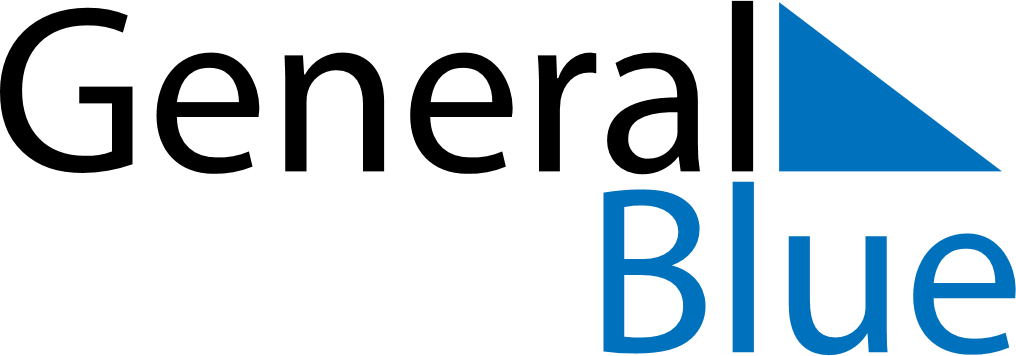 May 2019May 2019May 2019May 2019May 2019May 2019MadagascarMadagascarMadagascarMadagascarMadagascarMadagascarSundayMondayTuesdayWednesdayThursdayFridaySaturday1234Labour Day5678910111213141516171819202122232425Africa Day262728293031Ascension DayNOTES